ГУБЕРНАТОР КАЛУЖСКОЙ ОБЛАСТИРАСПОРЯЖЕНИЕот 5 декабря 2023 г. N 205-рО СОЗДАНИИ МОЛОДЕЖНОГО СОВЕТА ПРИ ГУБЕРНАТОРЕКАЛУЖСКОЙ ОБЛАСТИВ соответствии с Законом Калужской области "О нормативных правовых актах органов государственной власти Калужской области":1. Создать молодежный совет при Губернаторе Калужской области.2. Утвердить Положение о молодежном совете при Губернаторе Калужской области (приложение N 1).3. Утвердить состав молодежного совета при Губернаторе Калужской области (приложение N 2).4. Настоящее Распоряжение вступает в силу со дня его официального опубликования.Губернатор Калужской областиВ.В.ШапшаПриложение N 1к РаспоряжениюГубернатора Калужской областиот 5 декабря 2023 г. N 205-рПОЛОЖЕНИЕО МОЛОДЕЖНОМ СОВЕТЕ ПРИ ГУБЕРНАТОРЕ КАЛУЖСКОЙ ОБЛАСТИ1. Общие положения1.1. Настоящее Положение определяет основные цели и задачи, права, состав и организацию работы молодежного совета при Губернаторе Калужской области (далее - молодежный совет).1.2. Молодежный совет является постоянно действующим совещательным органом при Губернаторе Калужской области, образованным в целях разработки предложений по вопросам взаимодействия молодежи с органами государственной власти и органами местного самоуправления, привлечения молодежи к участию в общественно-политическом, социально-экономическом, научно-исследовательском развитии Калужской области, а также учета интересов молодежи при разработке и реализации соответствующих программ и планов.1.3. В своей деятельности молодежный совет руководствуется Конституцией Российской Федерации, федеральными конституционными законами, федеральными законами, актами Президента Российской Федерации и Правительства Российской Федерации, иными нормативными правовыми актами Российской Федерации, Уставом Калужской области и иными нормативными правовыми актами Калужской области, а также настоящим Положением.2. Цели и задачи молодежного совета2.1. Молодежный совет создан в целях привлечения молодежи к решению социально-экономических задач, стоящих перед органами исполнительной власти Калужской области, генерации инициатив, направленных на решение проблем Калужской области и местных сообществ в сфере государственной молодежной политики.2.2. Основными задачами молодежного совета являются:- разработка предложений по стратегическим вопросам государственной молодежной политики и формированию приоритетных направлений ее реализации;- подготовка предложений о внесении изменений в региональные программы по вопросам молодежной политики;- внедрение новых форм и способов сотрудничества государственных органов власти, общественных объединений и молодежи;- содействие повышению социальной активности молодежи, молодежных общественных объединений, обеспечение участия молодежи в общественно-политической жизни Калужской области.3. Права молодежного совета3.1. Молодежный совет имеет право:- запрашивать в установленном порядке необходимые материалы и информацию от органов государственной власти Калужской области, органов местного самоуправления Калужской области, а также учреждений, организаций, предприятий и должностных лиц по вопросам, относящимся к компетенции молодежного совета;- приглашать на заседания молодежного совета должностных лиц органов государственной власти Калужской области, органов местного самоуправления Калужской области, а также учреждений, организаций, предприятий по вопросам, относящимся к компетенции молодежного совета;- инициировать проведение социологических исследований, консультаций, семинаров, конференций и встреч по актуальным проблемам молодежи;- привлекать к деятельности молодежного совета научные учреждения, информационные центры, иные специализированные организации, ученых и специалистов, а также лиц, заинтересованных в решении задач молодежного совета;- информировать управление молодежной политики Калужской области о процессах и тенденциях развития молодежного движения в Российской Федерации и Калужской области.4. Порядок формирования молодежного совета4.1. Молодежный совет формируется из числа граждан Российской Федерации в возрасте от 18 до 35 лет, проживающих постоянно или временно на территории Калужской области.4.2. В состав молодежного совета могут войти граждане, постоянно или преимущественно проживающие на территории Калужской области, обучающиеся в профессиональных образовательных организациях и образовательных организациях высшего образования, представители крупных молодежных общественных организаций и объединений, представители организаций, осуществляющих свою деятельность на территории Калужской области.4.3. Молодежный совет формируется сроком на два года.4.4. Персональный состав молодежного совета утверждается распоряжением Губернатора Калужской области.5. Организация работы молодежного совета5.1. Первое заседание молодежного совета проходит не позднее чем через 20 дней после утверждения персонального состава молодежного совета.5.2. Молодежный совет формируется в составе председателя молодежного совета, заместителя председателя молодежного совета, ответственного секретаря молодежного совета и членов молодежного совета.5.3. На первом заседании нового состава молодежного совета большинством голосов членов молодежного совета выбирается председатель молодежного совета, заместитель председателя молодежного совета и ответственный секретарь молодежного совета.5.4. Председатель молодежного совета:- осуществляет общее руководство деятельностью молодежного совета;- утверждает план работы молодежного совета;- принимает решение о проведении внеочередного заседания молодежного совета;- утверждает решения молодежного совета;- контролирует выполнение решений молодежного совета.5.5. В отсутствие председателя молодежного совета обязанности председателя молодежного совета исполняет заместитель председателя молодежного совета.5.6. Члены молодежного совета имеют право:- вносить предложения по формированию плана работы молодежного совета и повестки дня заседания молодежного совета;- вносить предложения по обсуждаемым на заседаниях молодежного совета вопросам;- знакомиться с документами и материалами по вопросам, внесенным на обсуждение молодежного совета, на стадии их подготовки.5.7. Ответственный секретарь молодежного совета организует подготовку заседаний молодежного совета, в том числе:- извещает членов молодежного совета и приглашенных о дате, времени, месте и повестке дня заседания не позднее чем за пять рабочих дней до заседания молодежного совета;- оформляет протокол заседания молодежного совета в течение трех рабочих дней со дня заседания.В отсутствие на заседании совета ответственного секретаря молодежного совета обязанности ответственного секретаря молодежного совета исполняет член совета, избранный большинством голосов присутствующих на заседании.5.8. Заседания молодежного совета проводятся по мере необходимости, но не реже двух раз в год.5.9. Повестка дня заседания молодежного совета формируется председателем молодежного совета на основе решений молодежного совета, предложений членов молодежного совета и утверждается на заседании.5.10. Решения молодежного совета принимаются большинством голосов присутствующих на заседании членов молодежного совета, носят рекомендательный характер и оформляются протоколом.5.11. Координацию деятельности и организационно-техническое обеспечение работы молодежного совета осуществляет управление молодежной политики Калужской области.Приложение N 2к РаспоряжениюГубернатора Калужской областиот 5 декабря 2023 г. N 205-рСОСТАВМОЛОДЕЖНОГО СОВЕТА ПРИ ГУБЕРНАТОРЕ КАЛУЖСКОЙ ОБЛАСТИ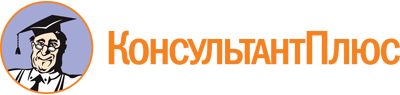 Распоряжение Губернатора Калужской области от 05.12.2023 N 205-р
"О создании молодежного совета при Губернаторе Калужской области"
(вместе с "Положением о молодежном совете при Губернаторе Калужской области")Документ предоставлен КонсультантПлюс

www.consultant.ru

Дата сохранения: 16.06.2024
 АрхиповаЕлизавета Алексеевна-заместитель руководителя регионального отделения Всероссийского общественного движения "Волонтеры культуры" Калужской области (по согласованию)БрантЕкатерина Александровна-проректор по молодежной политике федерального государственного бюджетного образовательного учреждения высшего образования "Калужский государственный университет имени К.Э.Циолковского" (по согласованию)ВалуеваЕлена Александровна-начальник управления молодежной политики Калужской областиВерхоламочкинСергей Викторович-заведующий учебно-опытным полем Калужского филиала федерального государственного бюджетного образовательного учреждения высшего образования "Российский государственный аграрный университет - МСХА им. К.А.Тимирязева", член комиссии по вопросам экономики и экологии Общественной палаты Калужской области, руководитель Центра молодежных инициатив при Общественной палате Калужской области (по согласованию)ДахмальАхмед Мансур Каид-командир юнармейского отряда имени И.Ф.Милехина (по согласованию)КазаковДмитрий Александрович-директор муниципального бюджетного учреждения "Обнинский молодежный центр", заместитель председателя Обнинской городской организации "Российский союз молодежи" (по согласованию)КорольковаДарья Олеговна-председатель местного отделения Общероссийского общественно-государственного движения детей и молодежи "Движение Первых" Малоярославецкого района (по согласованию)КрыловаЕлена Евгеньевна-руководитель проекта "ЧтоГде" (по согласованию)КуртоваАна-Мария Евгеньевна-генеральный директор общества с ограниченной ответственностью "АМК-Пласт" (по согласованию)ЛитвинАлиса Витальевна-проектный менеджер ресурсного центра поддержки социально ориентированных некоммерческих организаций "Инициатива", студентка федерального государственного бюджетного образовательного учреждения высшего образования "Калужский государственный университет имени К.Э.Циолковского" (по согласованию)ЛукиянКирилл Петрович-инженер информационных систем общества с ограниченной ответственностью "Красный Комбинат", региональный руководитель сельскохозяйственного направления Калужского регионального отделения "Российские студенческие отряды" (по согласованию)ЛюбовченкоАлина Алексеевна-заместитель регионального координатора Калужского регионального отделения Всероссийского общественного движения "Волонтеры-медики" (по согласованию)МакушинВладислав Сергеевич-специалист по организации работы в Ферзиковском районе регионального отделения Общероссийского общественно-государственного движения детей и молодежи "Движение первых" Калужской области, председатель Молодежного парламента при Законодательном Собрании Калужской области (по согласованию)МельниковПавел Владиславович-генеральный директор автономной некоммерческой организации "Калужская футбольная лига" (по согласованию)МитрохинАртем Артурович-заведующий отделом военно-патриотического воспитания государственного бюджетного учреждения Калужской области "Областной молодежный центр", председатель регионального штаба Калужского регионального отделения Всероссийского общественного движения "Волонтеры Победы" (по согласованию)СапожниковМаксим Викторович-руководитель поискового общественного объединения им. М.П.Краснопивцева (по согласованию)ТихомироваТатьяна Сергеевна-ведущий специалист по управлению персоналом акционерного общества "Ремпутьмаш" (по согласованию)ФедосенковВладислав Евгеньевич-эвент-менеджер акционерного общества "Калуга Астрал", представитель молодежного стендап-движения (по согласованию)ЧекареваЮлия Валерьевна-специалист по работе с молодежью государственного бюджетного учреждения Калужской области "Областной молодежный центр", председатель Калужского отделения Союза фотохудожников России (по согласованию)ЧертковАнтон Валерьевич-председатель регионального областного отделения "Федерация компьютерного спорта России" (по согласованию)